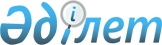 О внесении изменений в решение Шардаринского районного маслихата от 18 сентября 2020 года № 65-392-VI "Об определении размера и порядка оказания жилищной помощи по Шардаринскому району"
					
			Утративший силу
			
			
		
					Решение Шардаринского районного маслихата Туркестанской области от 12 мая 2023 года № 3-18-VIII. Зарегистрировано Департаментом юстиции Туркестанской области 24 мая 2023 года № 6295-13. Утратило силу решением Шардаринского районного маслихата Туркестанской области от 12 декабря 2023 года № 13-62-VIII
      Сноска. Утратило силу решением Шардаринского районного маслихата Туркестанской области от 12.12.2023 № 13-62-VIII (вводится в действие по истечении десяти календарных дней после дня его первого официального опубликования).
      Шардаринский районный маслихат РЕШИЛ:
      1. Внести в решение Шардаринского районного маслихата "Об определении размера и порядка оказания жилищной помощи по Шардаринскому району" от 18 сентября 2020 года № 65-392-VI (зарегистрировано в Реестре государственной регистрации нормативных правовых актов под № 5820) следующие изменения:
      преамбулу указанного решения изложить в новой редакции: 
      "В соответствии с подпунктом 15) пункта 1 статьи 6 Закона Республики Казахстан "О местном государственном управлении и самоуправлении в Республике Казахстан", Правилами предоставления жилищной помощи, утвержденных постановлением Правительства Республики Казахстан от 30 декабря 2009 года № 2314, постановлением Правительства Республики Казахстан от 14 апреля 2009 года № 512 в соответствии с правилами компенсации повышения тарифа абонентской платы за оказание услуг, Шардаринский районный маслихат РЕШИЛ:".
      в приложении к указанному решению:
      пункт 1 изложить в следующей редакции:
      "1. Жилищная помощь предоставляется за счет средств местного бюджета малообеспеченным семьям (гражданам) проживающим в Шардаринском районе, постоянно зарегистрированным и проживающим в жилище, которое находится на праве собственности как единственное жилище на территории Республики Казахстан, а также нанимателям (поднанимателям) жилища из государственного жилищного фонда и жилища, арендованного местным исполнительным органом в частном жилищном фонде, на оплату:
      расходов на управление объектом кондоминиума и содержание общего имущества объекта кондоминиума, в том числе капитальный ремонт общего имущества объекта кондоминиума;
      потребления коммунальных услуг и услуг связи в части увеличения абонентской платы за телефон, подключенный к сети телекоммуникаций;
      расходов за пользование жилищем из государственного жилищного фонда и жилищем, арендованным местным исполнительным органом в частном жилищном фонде.
      Доля предельно допустимых расходов к совокупному доходу малообеспеченной семьи (гражданина) в размере 10 (десять) процентов.
      Расходы малообеспеченных семей (граждан), принимаемые к исчислению жилищной помощи, определяются как сумма расходов по каждому из вышеуказанных направлений.";
      пункт 3 изложить в следующей редакции:
      "3. Совокупный доход малообеспеченной семьи (гражданина) исчисляется уполномоченным органом за квартал, предшествовавший кварталу обращения за назначением жилищной помощи, в порядке, определяемом приказом Министра индустрии и инфраструктурного развития Республики Казахстан "Об утверждении Правил исчисления совокупного дохода семьи (гражданина Республики Казахстан), претендующей на получение жилищной помощи" от 24 апреля 2020 года № 226 (зарегистрирован в Реестре государственной регистрации нормативных правовых актов под № 20498).".
      2. Настоящее решение вводится в действие по истечении десяти календарных дней после дня его первого официального опубликования.
					© 2012. РГП на ПХВ «Институт законодательства и правовой информации Республики Казахстан» Министерства юстиции Республики Казахстан
				
      Председатель районного маслихата

А. Карсыбаев
